BACCALAURÉAT GÉNÉRALÉpreuve pratique de l’enseignement de spécialité physique-chimieÉvaluation des Compétences ExpérimentalesCette situation d’évaluation fait partie de la banque nationale.ÉNONCÉ DESTINÉ AU CANDIDATCette situation d’évaluation comporte cinq pages sur lesquelles le candidat doit consigner ses réponses.Le candidat doit restituer ce document avant de sortir de la salle d'examen.Le candidat doit agir en autonomie et faire preuve d’initiative tout au long de l’épreuve.En cas de difficulté, le candidat peut solliciter l’examinateur afin de lui permettre de continuer la tâche.L’examinateur peut intervenir à tout moment, s’il le juge utile.L’usage de calculatrice avec mode examen actif est autorisé. L’usage de calculatrice sans mémoire « type collège » est autorisé. CONTEXTE DE LA SITUATION D’ÉVALUATIONPour isoler des microfossiles d’une roche appelée « marne », constituée d’argile et de calcaire, des tamis de différentes tailles peuvent être utilisés. La marne rendue liquide après ajout d’eau traverse alors un premier tamis qui retient les graviers ; ce liquide traverse ensuite un second tamis qui permet de séparer et de récupérer des microfossiles qui étaient éventuellement contenus dans la roche. On peut ainsi récupérer des microfossiles « foraminifères ». Le but de cette épreuve est de déterminer si le tamis proposé permet de récupérer des microfossiles « foraminifères », qui sont d’une taille supérieure à 100 µm.INFORMATIONS MISES À DISPOSITION DU CANDIDATTamis Le tamis mis à disposition est formé d’une grille qui peut être considérée comme un entrelacement de fils rigides, fins très proches, verticaux et horizontaux.On note b la distance entre 2 fils consécutifs constituant le maillage. Cette distance est identique verticalement et horizontalement, les mailles sont donc carrées. 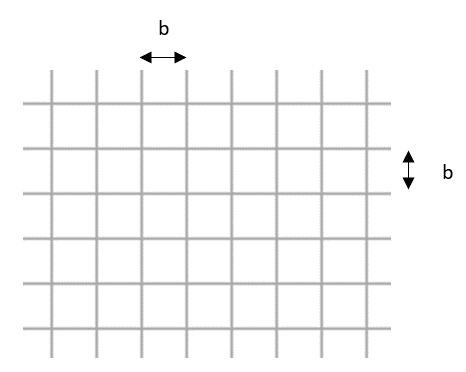 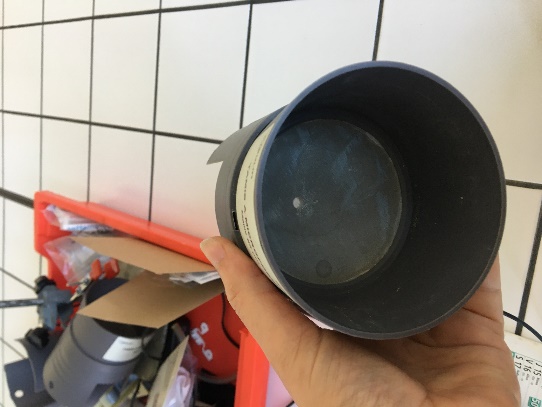 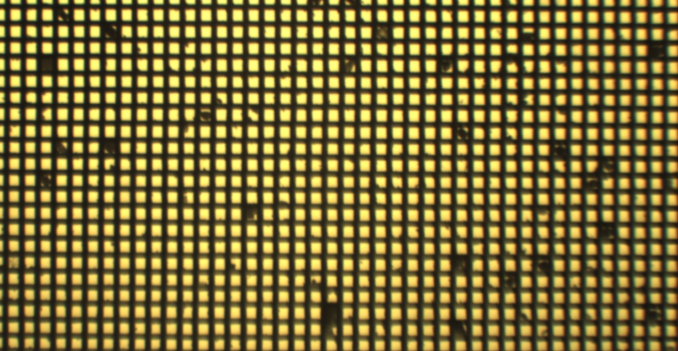 Interférences par des fentes de Young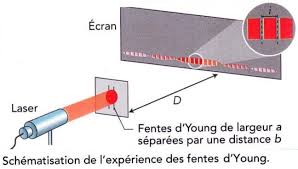 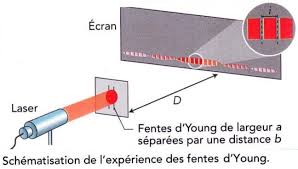 Deux fentes de Young séparées d’une distance b sont éclairées par un laser. Chaque fente diffracte la lumière.Les deux faisceaux de lumière diffractés par les doubles-fentes interfèrent et forment une figure d’interférences dans une figure de diffraction. L’interfrange, noté i, est défini comme étant la distance entre les centres de deux franges brillantes ou deux franges sombres.L’expression de l’interfrange est donnée par la relation : i =  Où λ est la longueur d’onde du rayon laser ; D est la distance fentes-écran et b est la distance séparant les deux fentes.Interférences obtenues par l’éclairement du tamis par un laser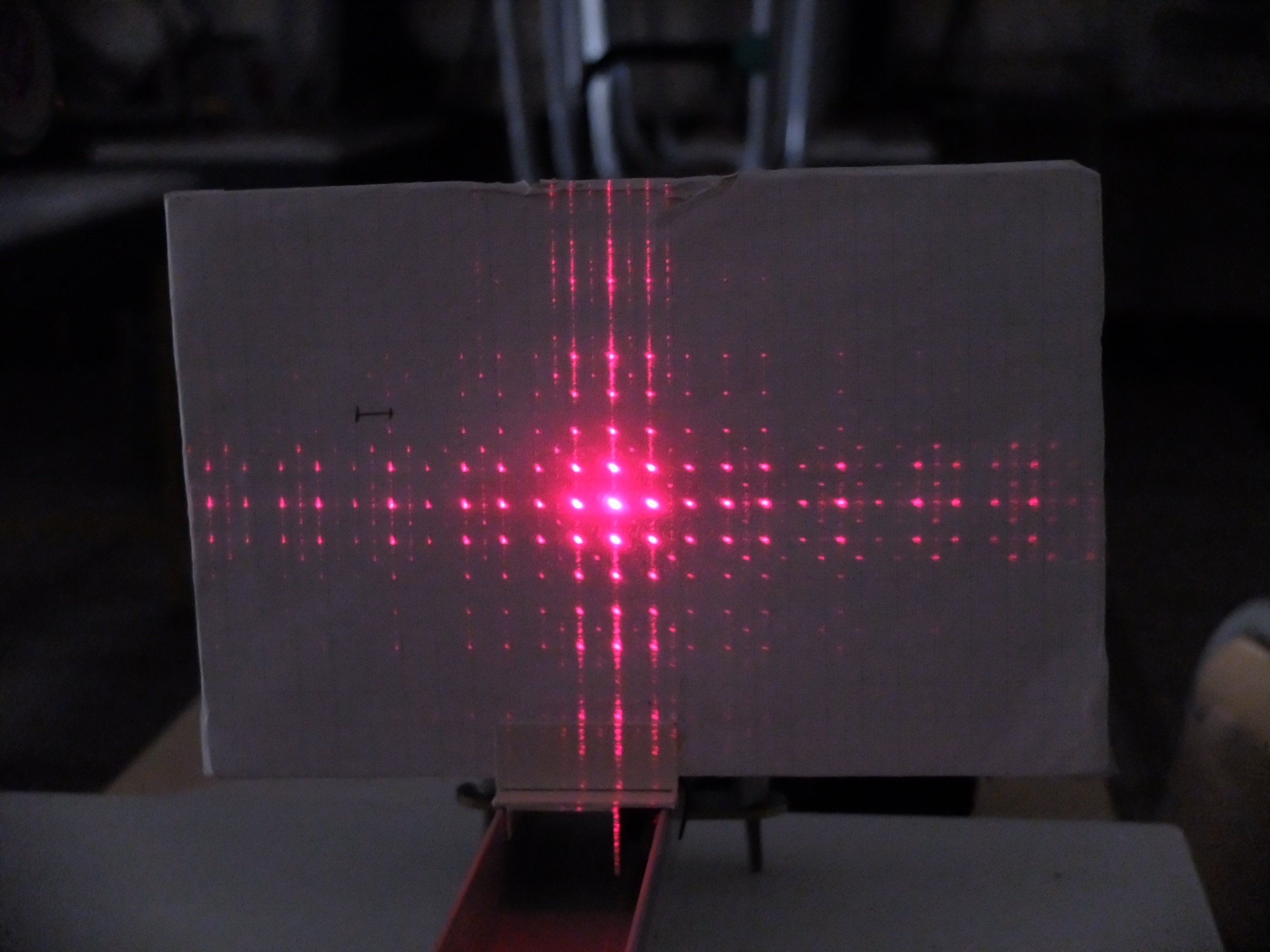 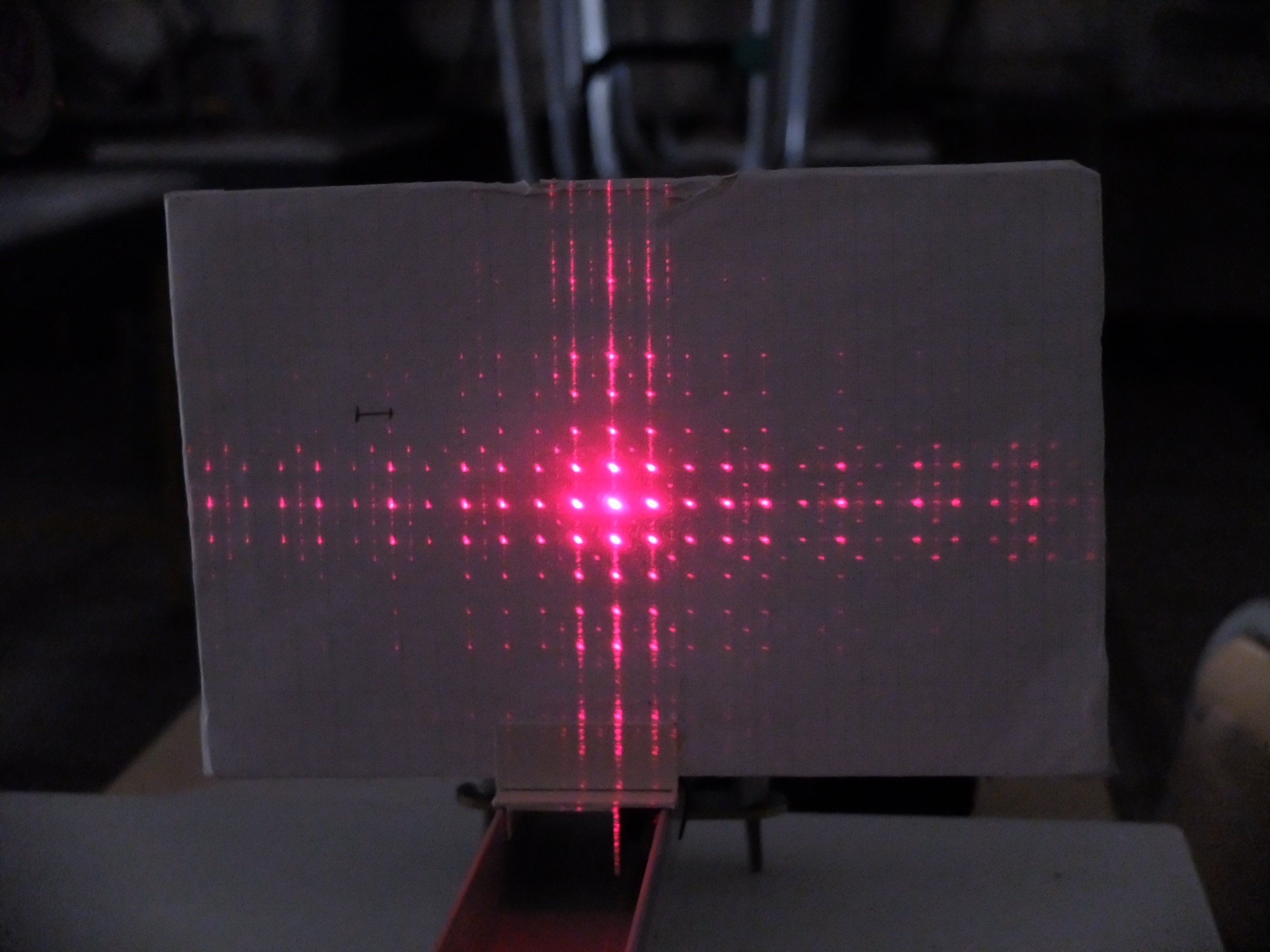 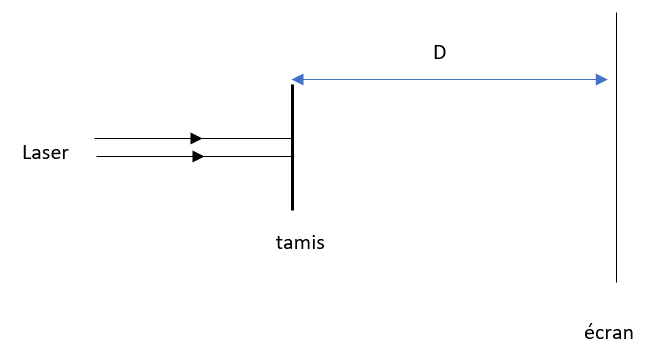 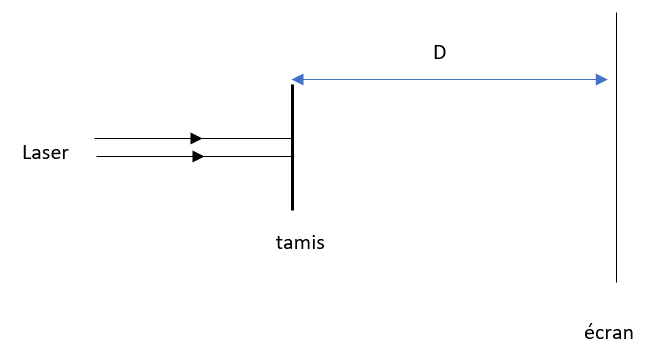 Les fils de petite dimension constituant le tamis diffractent la lumière du laser. La superposition de ces figures de diffraction donne la figure d’interférences représentée ci-dessus.L’interfrange, noté i, est défini comme la distance séparant deux points lumineux successifs sur une droite horizontale ou verticale.Cet interfrange obtenu à l’aide d’un maillage dont les fils sont séparés d’une distance b a la même expression que l’interfrange obtenu à l’aide d’une double fente de Young séparée d’une distance b, c’est-à-dire : i =  Incertitude de répétabilitéPour une série de mesures pour lesquelles on suppose les conditions de répétabilité vérifiées, on admet que la meilleure estimation de la valeur x de la grandeur X est égale à la moyenne arithmétique  des N valeurs mesurées soit :   =  On détermine l’incertitude de répétabilité u(x) à l’aide de la relation u(x) =   Où sx est l’écart-type expérimental de la moyenne  avec  x = Donnée Longueur d’onde du laser mis à disposition :  = 650 nm.TRAVAIL À EFFECTUER Interfrange i de la figure d’interférences (20 minutes conseillées)D’après les informations mises à disposition, que peut-on dire alors du produit ib pour différents écarts de doubles fentes éclairées par un même laser ?L’interfrange des fentes d’Young est régi par la relation i = , d’où vient ib= . Puisque D est fixé par la géométrie du montage et que la longueur d’onde est fixe (même laser), le produit ib est donc constant, pour différentes valeurs de b.A l’aide du matériel mis à disposition, proposer un protocole expérimental pour déterminer le plus précisément la valeur de ce produit ib. Cette valeur sera appelée k.Pour déterminer précisément k, on va mesurer plusieurs fois ib (censé être constant) et en faire une moyenne. Pour cela, on mesure la valeur de i pour plusieurs valeurs de b (plusieurs fentes d’Young, d’écarts différents)Mettre en œuvre le protocole proposé et relever les mesures dans le tableau ci-dessous.À l’aide d’une calculatrice utilisée en mode statistique, calculer la valeur moyenne du produit i · b notée  et son incertitude associée u(k). Noter les résultats ci-dessous. =………………………………. u(k) = ………………………………………Étude du tamis (30 minutes conseillées)2.1 En utilisant le résultat obtenu au paragraphe précédent, proposer un protocole pour déterminer la distance b séparant deux fils consécutifs du tamis.Pour un même montage, avec un même laser, le produit ib est constant. Nous l’avons mesuré dans l’étape précédente.Afin de mesurer la distance b pour le tamis fourni, il suffit donc de remplacer les fentes d’Young par le tamis. On mesure alors i, et on obtient b en posant b = k / i.2.2 Mettre en œuvre ce protocole. Noter les résultats et en déduire la distance b entre deux fils consécutifs du tamis.………………………………………………………………………………………………………………………………………………………………………………………………………………………………………………………………………………………………………………………………………………………………………………………………………………………………………………………………………………………………………………………………………………………………………………………………………………………………………………………………………………………………………2.3 Évaluer l’incertitude-type u(i) sur la mesure de l’interfrange i :    u(i) = …………………………...                  L’incertitude-type u(b) sur la grandeur b peut se calculer à partir de la relation : où u(x) désigne l’incertitude-type associée à la grandeur xDéterminer u(b) puis présenter le résultat de b : b = …………………………….   avec u(b) = ………………………….Récupération des microfossiles (10 minutes conseillées)Le tamis étudié permet-il de récupérer les microfossiles d’une taille supérieure à 100 µm ? Justifier la réponse à partir des résultats expérimentaux obtenus.………………………………………………………………………………………………………………………………………………………………………………………………………………………………………………………………………………………………………………………………………………………………………………………………………………………………………………………………………………………………………………………………………………………………Ranger la paillasse avant de quitter la salle.NOM : Prénom : Centre d’examen : n° d’inscription : APPEL n°1Appeler le professeur pour lui présenter le protocoleou en cas de difficultéb (mm)i (mm)i·b (mm²)APPEL n°2Appeler le professeur pour lui présenter les résultatsou en cas de difficultéAPPEL n°3Appeler le professeur pour lui présenter les résultats expérimentauxou en cas de difficulté